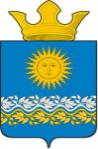 Дума Сладковского сельского поселенияСлободо-Туринского муниципального района Свердловской областипятого созываРЕШЕНИЕО признании утратившим силу Решения Думы Сладковского сельского поселения от 28.02.2013 № 280 “О мерах поддержки из местного бюджета общественных объединений добровольной пожарной охраны, осуществляющих свою деятельность на территории Сладковского сельского поселения”В связи с утратой актуальности нормативного правового акта, в целях исключения нарушений действующего законодательства, Дума Сладковского сельского поселения  РЕШИЛА:1. Признать утратившим силу Решение Думы Сладковского сельского поселения от 28.02.2013 № 280 “О мерах поддержки из местного бюджета общественных объединений добровольной пожарной охраны, осуществляющих свою деятельность на территории Сладковского сельского поселения”.     2. Опубликовать настоящее Решение в печатном средстве массовой информации Думы и Администрации Сладковского сельского поселения “Информационный вестник”.     3. Настоящее Решение вступает в силу с момента его подписания.Председатель Думы                           Глава СладковскогоСладковского сельского поселения              сельского поселения________________В.А.Потапова                ____________Л.П.ФефеловаОт 30.10.2023 № 83-НПА                               с. Сладковское